Finance Services (813) 794-2268MEMORANDUMDate:	December 10, 2021To:	School Board MembersFrom:	Michelle Williams, Interim Director of Finance ServicesRe:	Attached Warrant List for the Week Ending December 14, 2021Please review the current computerized list. These totals include computer generated, handwritten, and cancelled checks.Warrant Numbers 957583-957758……………………………………………………………………$3,363,720.06Electronic Fund Transfer Numbers 5051-5063……………………………………………………….$4,699,903.84Total Disbursements…………………………………………………………………$8,063,623.90Disbursements by FundFund 1100………………………………………………………………………………………………….$888,196.45Fund 1300…………………………………………………………………………………………….$4,409,004.00Fund 3611………………………………………………………………………………………………..$24,712.95Fund 3717…………………………………………………………………………………………………$3,004.58Fund 3719………………………………………………………………………………………………..$10,862.80Fund 3721……………………………………………………………………………………………………$55,056.74Fund 3722……………………………………………………………………………………………………....$500.00Fund 3900……………………………………………………………………………………………………....$310.00Fund 3904…………………………………….…….…….………………………………………………....$28,061.70Fund 3905………………………………………………………………………………………………$642,090.10Fund 3928…………………………………………………………………………………………………$539,212.88Fund 3932………………………………………………………………………………………………….$322,631.84Fund 4100………………………………………………………………………………………………$435,277.84 Fund 4210………………………………………………………………………………………………..$82,434.20Fund 4220…………………………………………………………………………………………………$9,475.00Fund 4230…………………………………………………………………………………………………$5,224.50
Fund 4260………………………………………………………………………………………………..$12,620.39Fund 4430………………………………………………………………………………………………$290,899.84Fund 7110…………………………………………………………………………………………………...$525.00Fund 7111………………………………………………………………………………………………..$79,138.41Fund 7130………………………………………………………………………………………………..$27,977.81Fund 7921………………………………………………………………………………………………$118,736.20Fund 7922…………………………………………………………………………………………………$9,461.40Fund 7923………………………………………………………………………………………………..$41,057.97Fund 8915………………………………………………………………………………………………..$27,151.30The warrant list is a representation of two check runs and one EFT run. Confirmation of the approval of the warrant list for the week ending December 14, 2021 will be requested at the January 18, 2022 School Board meeting.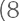 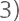 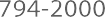 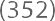 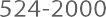 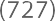 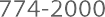 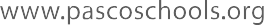 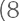 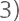 